Інклюзія—процес включення всіхгромадянвсоціумі. І насамперед тих, що мають труднощі у фізичному чи розумовому розвитку. Він передбачає розробку і застосування тих методів, які зможуть дозволити кожній людині рівноправно брати участь суспільному житті. 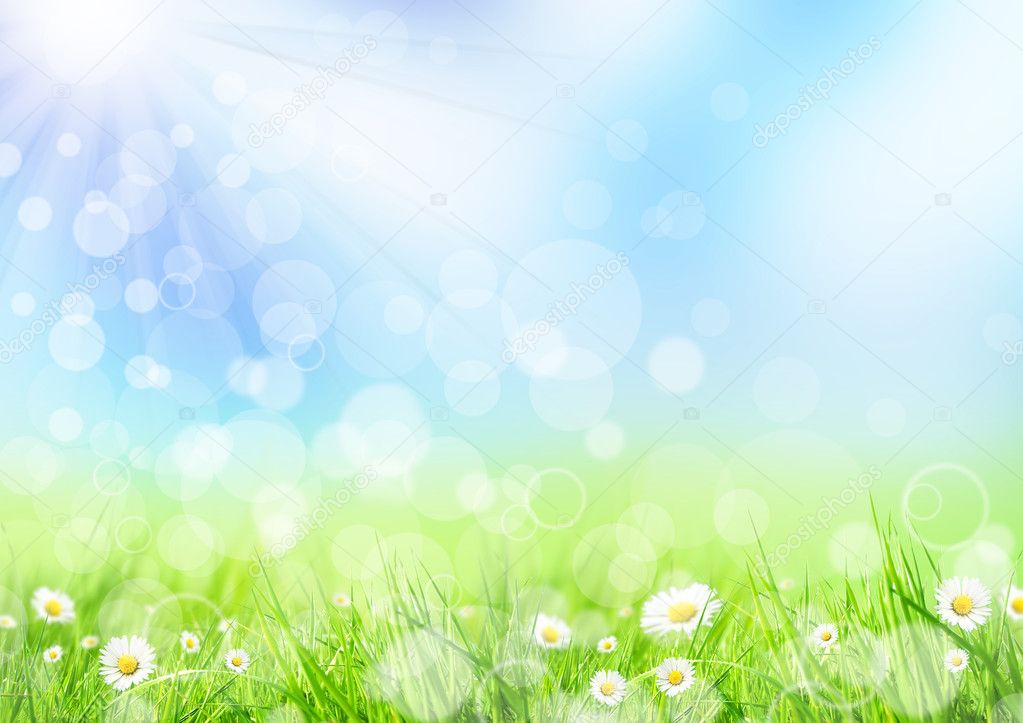 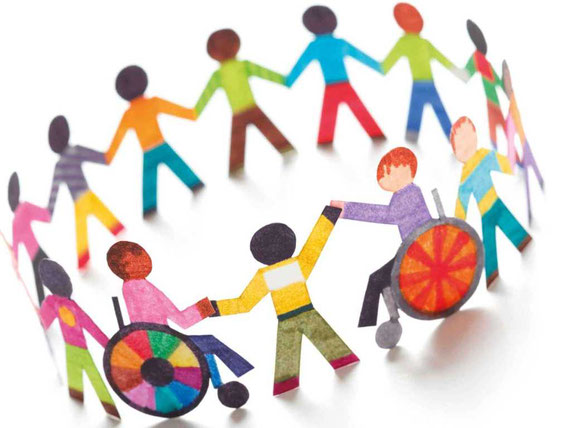 Переваги інклюзивної освіти:для дітей з особливими освітніми потребами:— Завдяки цілеспрямованому спілкуванню з однолітками поліпшується когнітивний, моторний, мовний, соціальний та емоційний розвиток дітей.— Ровесники відіграють роль моделей для дітей з особливими освітніми потребами.— Оволодіння новими вміннями та навичками відбувається функціонально.— Навчання проводиться з орієнтацією на сильні якості, здібності та інтереси дітей.— У дітей є можливості для налагодження дружніх стосунків зі здоровими ровесниками й участі у громадському житті.ІНКЛЮЗИВНА ФОРМАНАВЧАННЯ(путівник для батьків)Щоб оформити дитину на інклюзивне навчання у загальноосвітню школу, необхідно:1.Оформити картку розвитку дитини.Для цього потрібно звернутися у медичний заклад за місцем проживання, де лікарі пропишуть діагноз дитини. Якщо дитина раніше вже десь навчалася (дитячий садок, школа, інтернат), до картки додається характеристика. Також за необхідності висновок психолога чи логопеда.2.З карткою розвитку батьки разом з дитиною звертаються ІРЦ Після засідання комісії батьки отримують висновок про прокомплексну психолого-педагогічну оцінку розвитку дитини з рекомендацією інклюзивного навчання.3. Звернутися у школу за місцем проживанняРазом з оригіналом висновку батьки подають заяву на ім’я директора школи за місцем проживання з проханням організувати для дитини інклюзивне навчання.Далі навчальний заклад закуповує необхідне обладнання, навчальні матеріали, призначає асистента та укладає угоди з фахівцями, які проводитимуть корекційні заняття з дитиною.Батьки, памятайте, що це ваша дитина, і це найголовніше!  Можливо, його розвиток буде відрізнятись від розвитку інших дітей. Але це не означає, що він менш цінний, менш повноцінний і менше потребує уваги та любові. Любіть свою дитину і отримуйте задоволення від цього. По-перше – це дитина, по-друге – це особлива дитина, пам’ятайте про це. Поєднання  батьківської любові, терпіння та віри в свою дитину з одного боку,і систематична співпраця зі спеціалістами, гарантують позитивні результати та подолання проблем в розвитку вашої дитини.Пам’ятайте, що дитина не винна в тому, що вона особлива. Особливості такої поведінки в кожному конкретному випадку зумовлені певними причинами: проблемами під час вагітності матері, ускладненням під час пологів, психосоціальними причинами (стиль виховання в сім’ї).·         Усвідомте, що виховання та навчання дитини з особливими потебами– це довготривалий, складний процес, що потребує Вашого уміння, терпіння, знання.·         Навчіться давати інструкції: вони повинні бути короткими, не більше 3-4 слів. В іншому разі дитина просто «виключиться» і не почує Вас.·         У взаєминах з дитиною не допускайте «вседозволеності», інакше дитина буде маніпулювати Вами. Чітко визначіть і обговоріть з дитиною, що можна, а що не можна робити вдома, в дошкільному закладі.·         Для підняття самооцінки, віри дитини в свої можливості – хваліть її за успіхи і досягнення, навіть самі незначні.·         У повсякденному спілкуванні з дитиною із особливими потребами уникайте різких заперечень, тому що такі діти є імпульсивними і відразу ж відреагують на заборону непослухом або вербальною агресією. В цьому випадку треба говорити з дитиною спокійно і стримано, бажано дати можливість вибору для малюка.·         Разом з дитиною визначте систему заохочень і покарань за хорошу і погану поведінку. Визначіть систему правил поведінки дитини в групі дошкільного закладу, вдома. Просіть дитину вголос промовляти ці правила.·         Старанно, своєчасно виконуйте побажання і завдання педагогів. Не нехтуйте порадами педагогів щодо необхідності консультування та лікування у лікарів–фахівців.·         Намагайтеся щоденно закріплювати завдання, по можливості, в ігровій формі. Допомагайте дитині, але не виконуйте завдання за неї.·         Якщо дитина втомилася – дайте їй невеликий відпочинок, або займіть її іншою діяльністю.·         Не вимагайте від дитини більше, ніж вона може.Корекція затримки психічного розвитку дітей потребує тривалої і систематичної роботи, яка охоплює всі види її діяльності. Через це дуже важливо, щоб корекційним завданням було підпорядковане не тільки заняття, а й режимні моменти, організація дозвілля дитини, де знайдуть корисне застосування різні розвиваючі ігри, відповідно до віку і можливостей дитини.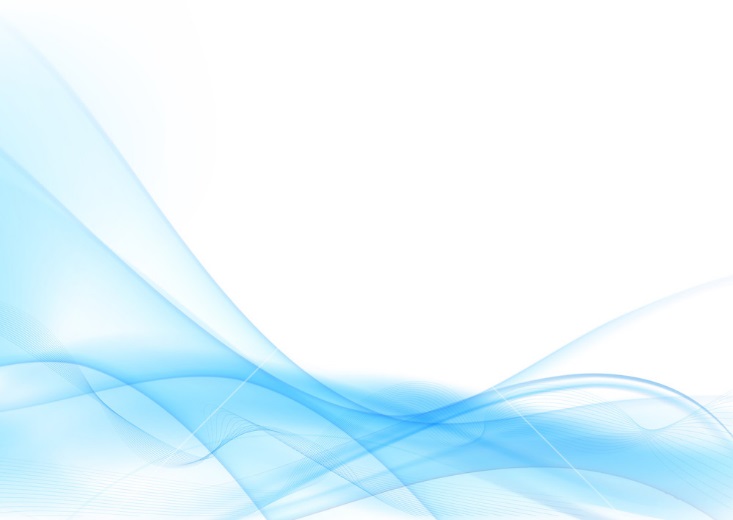 Поради батькам!1.Ніколи не жалійте дитину через те, що вона не така, як усі.2.Даруйте дитині свою любов та увагу, однак не забувайте про інших членів родини, котрі її теж потребують.3. Не дивлячись ні на що, зберігайте позитивне ставлення і уявлення про свою дитину.4. Не відгороджуйте дитину від обов'язків і проблем. Вирішуйте всі справи разом з нею.5. Слідкуйте за своєю зовнішністю. Дитина повинна гордитися вами.6. Не бійтеся в чомусь відмовити дитині, якщо вважаєте її вимоги надмірними7. Частіше розмовляйте з дитиною. Пам'ятайте, що ні телевізор, ні радіо не замінять їй вас.8. Не обмежуйте дитину в спілкуванні з ровесниками.9. Частіше звертайтеся за порадами до педагогів та психологів.10. Звертайтеся до родин, у яких є діти. Передавайте свій досвід і переймайте чужий.11. Пам'ятайте, що дитина коли-небудь подорослішає і їй доведеться жити самостійно.12. Готуйте її до самостійного життя. Говоріть з нею про майбутнє.